Job title: Product Designer	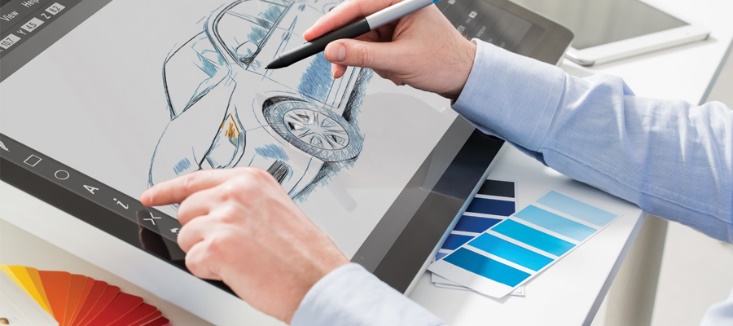 Job title: (Also known as Industrial designer, 3D designer, prototype designer, inventor)Product designers create new products and improve existing ones.Routes and Entry requirements: UniversityYou could do a foundation degree, higher national diploma or degree to get into this career. Useful subjects include:designproduct designindustrial product designengineeringYou could also do a course covering a particular industry, which has design options. Examples include automotive engineering and furniture design.You'll usually need:1 or 2 A levels, or equivalent, for a foundation degree or higher national diploma2 to 3 A levels, or equivalent, for a degreeApprenticeshipIf you're working in the furniture industry, you may be able to start on a furniture product developer advanced apprenticeship.You could also do a product design and development degree apprenticeship.You'll usually need:5 GCSEs at grades 9 to 4 (A* to C), or equivalent, including English and maths, for an advanced apprenticeship4 or 5 GCSEs at grades 9 to 4 (A* to C) and A levels, or equivalent, for a degree apprenticeshipSkills required: You'll need:design skills and knowledgeknowledge of engineering science and technologythe ability to come up with new ways of doing thingsto be thorough and pay attention to detailanalytical thinking skillspersistence and determinationthe ability to use, repair and maintain machines and toolsthinking and reasoning skillsto be able to use a computer and the main software packages competentlyWhat you'll do: In your day-to-day duties you could:discuss what your client wantsinvestigate how existing products work or how services are useddevelop ideas and make initial sketches or outline plansdecide on suitable materials or resourcesuse computer design software to produce detailed blueprintsmake samples or working models, known as prototypestest and refine designsWhat you’ll earn: £19,000 Starter to £50,000 ExperiencedWorking hours, patterns and environment:Typical hours (a week) 40 - 42You could work evenings/weekends occasionallyYou could work in a workshop, in a creative studio or in an office.Career path and progression:With experience, you could progress to senior designer, then creative director.You could also move into project management or design management.